Srijeda, 22. IV. 2020.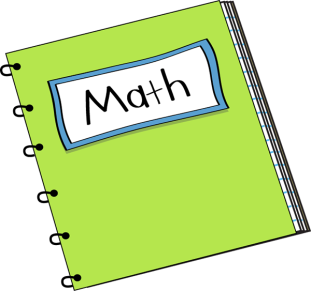 M: Pisano dijeljenje ( 546 : 2 ) – vježbanje i ponavljanjeJučer si naučio / naučila postupkom pisanog dijeljenja izračunati malo složenije zadatke. Vjerujem da ti nije bilo teško. Pokušaj samostalno, na isti način riješiti zadatke u zbirci zadataka, str. 102. Ako želiš dodatno vježbati  ili si imao / imala više pogrješaka na prethodnoj stranici, riješi i zadatke na str. 103.HJ: Što ujutro radi cvijet, Nada Iveljić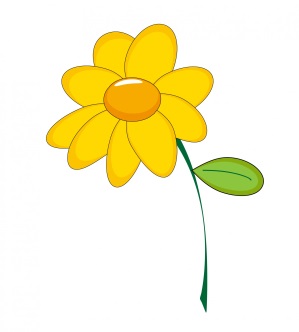 Jučer smo čitali priču Što ujutro radi cvijet, udžbenik, str. 121.  Vjerujem da si izražajno naučio / naučila čitati.Danas obilježavamo Dan planeta Zemlje .Još jednom izražajno pročitaj priču Što ujutro radi cvijet, riješi zadatke u radnoj bilježnici, str. 104.Na ovoj poveznici, nalazi se zadatak razumijevanje pročitanog teksta ( riješi ga ). https://view.genial.ly/58fc9e7b8b5bcf21a08fdd71Ostale zadatke na poveznici nije obavezno riješiti, ako želiš, možeš. 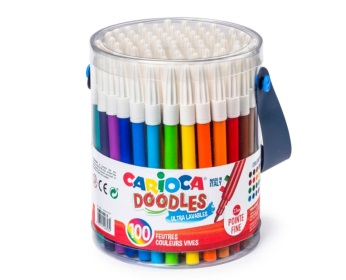 LK: Ulica iz mašteZamisli i nacrtaj ulicu iz mašte. Koristi flomastere i crtaj na bijelom papiru. Pokaži svoju maštovitost i urednost! Ovaj zadatak je za ocjenu.Uslikaj svoj rad i pošalji učiteljici fotografiju do ponedjeljka, 27. IV. Veselim se vidjeti tvoj likovni rad! 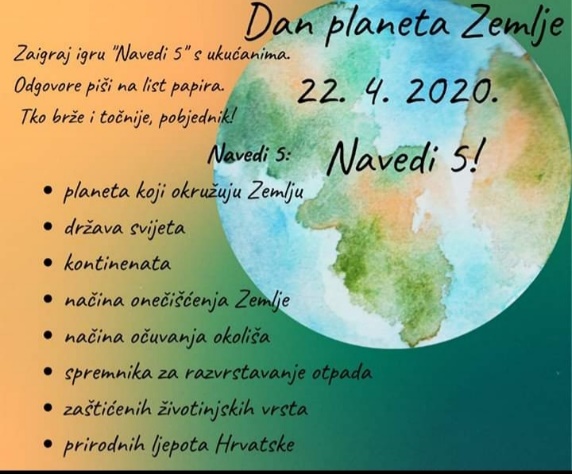 SRO: Dan planeta ZemljeINA: Spretne rukeDanas obilježavamo Dan planeta Zemlje. Pogledaj video u privitku o recikliranju i riješi kviz.https://hr.izzi.digital/DOS/1109/1701.html#block-192558Promotri sliku s uputama i odigraj igru s ukućanima.Napravi i ti kod kuće od otpada ( npr. plastičnih boca, limenki i sl. ) glazbeni instrument.Odaberi pjesmu iz glazbene kulture i zasviraj. Uslikaj svoj glazbeni instrument, a fotografiju pošalji do ponedjeljka, 27. IV.Veselim se vidjeti tvoj uradak!  Ako želiš, svoj glazbeni nastup možeš izvesti na našem zajedničkom virtualnom susretu.